ALLA LUCE DI QUANTO EMERSO IL CONSIGLIO  DI CLASSE                   DI INTERCLASSE                    DI INTERSEZIONECHIEDE PER L’A. S. 20…./20…. LA RICONFERMA DEL RAPPORTO 1:1 (ALUNNI CON DEROGA) LA RICONFERMA DEL RAPPORTO 1:4 (ALUNNI SENZA DEROGA) LA DEROGA DEL RAPPORTO DA 1:4 A 1:1 (ALUNNI LA CUI CERTIFICAZIONE AGGIORNATA RIPORTA LA GRAVITÀ) LA DEROGA DEL RAPPORTO DA 1:4 A 1:2 (ALUNNI SENZA DEROGA PER CUI IL C. D. C. CHIEDE UN INCREMENTO DELLE ORE) ALTRO …………………………………………………………………………………………………………………………………………………………………………………………………………………………………………………………………                                                                                                   Il Consiglio di Classe ________________________________________________ ________________________________________________ ________________________________________________ ________________________________________________ ________________________________________________ ________________________________________________ ________________________________________________ ________________________________________________ ________________________________________________ ________________________________________________                                                                                                        Il Dirigente Scolastico ____________________________________PROGETTO EDUCATIVO DIDATTICO (P.E.D.)Anno Scolastico: __________/________Alunno/a: ____________________________________________ nato/a a ______________________ il ______________Classe: ________ Sez.: _______SCUOLA        DELL’INFANZIA               PRIMARIA                SECONDARIA DI 1° GRADODIAGNOSI CLINICA:________________________________________________________________________________________________________________________________________________________________________________________________________________________________________________________________________________________________________________________________________________Portatore di Handicap ex art. 3 comma 1 L. 104/92 Con connotazioni di gravità L.104/92 art.3 comma 3           Senza connotazioni di gravità Il seguente Progetto Educativo Didattico è prodotto dal Consiglio di Classe ed è elaborato tenuto conto della Diagnosi Funzionale, dall’analisi dei requisiti posseduti dall’alunno e dai bisogni individuati, in riferimento alla programmazione di classe coordinata e a quella delle singole discipline. 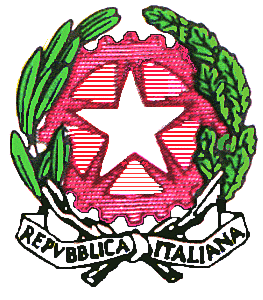 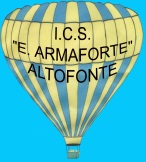 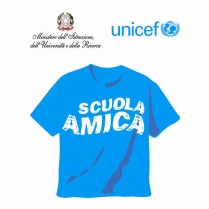 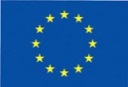 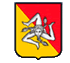 Istituto Comprensivo Statale ad indirizzo musicaleScuola dell’Infanzia, Primaria e Secondaria di 1°grado“ Emanuele  Armaforte ”Viale Europa, 5 - Tel. 091- 437252, Fax 091-6641729 -c.a.p. 90030 ALTOFONTE (Pa)   C.F. 80022580825P.E.O.:paic84300q@istruzione.it – P.E.C.paic84300q@pec.istruzione.it  sito web: http://www.istitutocomprensivoarmaforte.edu.itANALISI DELLA SITUAZIONE DI PARTENZA LIVELLO DI SVILUPPO:_________________________________________________________________________________ COGNITIVO __________________________________________________________________________________________________________ __________________________________________________________________________________________________________ __________________________________________________________________________________________________________ __________________________________________________________________________________________________________ __________________________________________________________________________________________________________AFFETTIVO-RELAZIONALE__________________________________________________________________________________________________________ __________________________________________________________________________________________________________ __________________________________________________________________________________________________________ ____________________________________________________________________________________________________________________________________________________________________________________________________________________LINGUISTICO__________________________________________________________________________________________________________________________________________________________________________________________________________________________________________________________________________________________________________________________________________________________________________________________________________________________________________________________________________________________________________________________________________________________________________________________________________________________________________________________________SENSORIALE __________________________________________________________________________________________________________________________________________________________________________________________________________________________________________________________________________________________________________________________________________________________________________________________________________________________________________________________________________________________________________________________________________________________________________________________________________________________________________________________________MOTORIO-PRASSICO __________________________________________________________________________________________________________________________________________________________________________________________________________________________________________________________________________________________________________________________________________________________________________________________________________________________________________________________________________________________________________________________________________________________________________________________________________________________________________________________________NEUROPSICOLOGICO__________________________________________________________________________________________________________________________________________________________________________________________________________________________________________________________________________________________________________________________________________________________________________________________________________________________________________________________________________________________________________________________________________________________________________________________________________________________________________________________________AUTONOMIA PERSONALE E SOCIALE__________________________________________________________________________________________________________________________________________________________________________________________________________________________________________________________________________________________________________________________________________________________________________________________________________________________________________________________________________________________________________________________________________________________________________________________________________________________________________________________________APPRENDIMENTO__________________________________________________________________________________________________________________________________________________________________________________________________________________________________________________________________________________________________________________________________________________________________________________________________________________________________________________________________________________________________________________________________________________________________________________________________________________________________________________________________OBIETTIVI RAGGIUNTI______________________________________________________________________________________________________________________________________________________________________________________________________________________ ___________________________________________________________________________________________________________ ______________________________________________________________________________________________________________________________________________________________________________________________________________________ _____________________________________________________________________________________________________________________________________________________________________________________________________________________________________________________________________________________________________________________________________________________________________________________________________________________________________________________________________________________________________________________________________________________________________________________________________________________________________________________________________________________________________________________________________________________________________________________________________________________________________________________________________________________________________________________________________________________________________________________________________________________________________________________________________________________________________________________________________________________________________________________________________________________________________________________________________________________________________________________________________________________________________________________________________________________________________________________________________________________________________________________________________________________________________________________________________________________________________________________________________ IPOTESI DI LAVORO PER IL PROSSIMO ANNO SCOLASTICO METODI – STRUMENTI – STRATEGIE ______________________________________________________________________________________________________________________________________________________________________________________________________________________ ___________________________________________________________________________________________________________ ______________________________________________________________________________________________________________________________________________________________________________________________________________________ _________________________________________________________________________________________________________________________________________________________________________________________________________________________________________________________________________________________________________________________________ ______________________________________________________________________________________________________________________________________________________________________________________________________________________ ______________________________________________________________________________________________________________________________________________________________________________________________________________________ ___________________________________________________________________________________________________________ ______________________________________________________________________________________________________________________________________________________________________________________________________________________ _______________________________________________________________________________________________________________________________________________________________________________________________________________________________________________________________________________________________________________________________________________________________________________________________________________________________________________________________________________________________________________________________________________________